Elterninformation für Juni            					                                        4. Juni 2018Für den Monat Juni bitten wir euch um Flexibilität und Spontanität. Denn je nach Wetterlage werden die Klassenlehrer kurzfristig Veranstaltungen organisieren: Schwimmen im Freibad, Wandertage oder kleine Ausflüge. Die Klassenlehrer werden sich jeweils rechtzeitig mit euch in Verbindung setzen. Folgende Beträge erlaube ich mir vom Konto abzubuchen:				                  Herzliche Grüße im Namen des Lehrerteams!  Bitte abschneiden, unterschreiben und beim Klassenlehrer abgeben!Ich habe die Elterninformation  gelesen und die Termine zur Kenntnis genommen!Name des Kindes:___________________________________________________, Klasse __________________Unterschrift der Erziehungsberechtigten: _________________________________________________________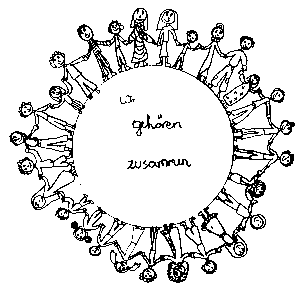 Volksschule Zell an der Pram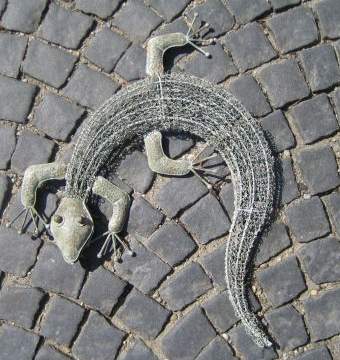 GeKoWir gehören zusammenGeKo4755 Zell an der Pram, Bgm.Felix Meier-Str.1                    Bezirk Schärding, Oberösterreich fon und fax:   07764/8478                                                                    Schulkennzahl: 414371E-Mail:           vs.zell.pram @ gmail.com                                           www.volksschule-zell.atGeKoDas ist losam/umam/umBlutspendeaktion des Roten Kreuzes in der VolksschuleMO + DI4. + 5. Juni jeweils von15.30 – 20.30 M U S I C A L – Tuishi pamojaWir freuen uns alle auf euer Kommen!DO7. Juni im Pfarrsaal17.30    und   19.30 UhrSchulfilm  „Der Fall Mäuserich“  MO11. Juni 2018Fair-trade-Frühstück für die 3. KlassenDIMI12. Juni 2018 für die 3.a13. Juni 2018 für die 3.bSchultaschenfest: Die Schulanfänger besuchen uns in der Schule.DI26. Juni 2018ASKÖ Spielefest von 10.00 bis 12.00 UhrBitte an Sportkleidung denken.MI 27. Juni 2018SCHULFESTWir freuen uns schon sehr auf ein geselliges Beisammensein!MI27. Juni 2018 ab 18.00 UhrSchulmilch Mai – je nach Bestellung7 € / 9,80 €Fair-trade-Frühstück für die 2. Klassen0,50 €Autorenlesung mit Hannes Hörndler  3,30 €